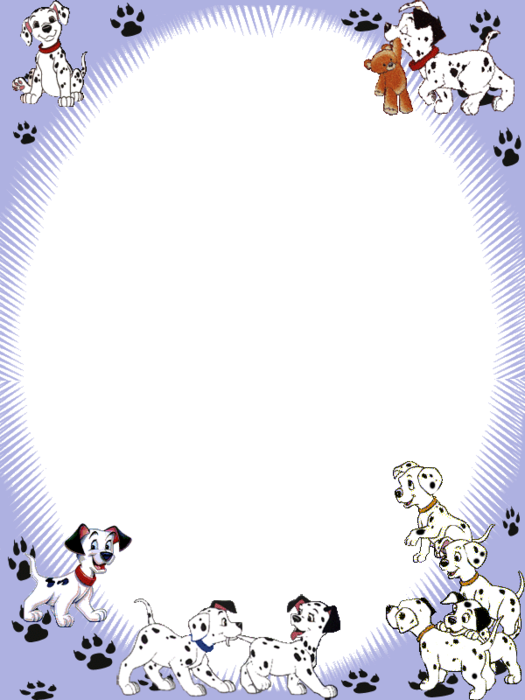 Наблюдения за домашним питомцемПонаблюдайте за своим любимым домашним питомцем.Сфотографируйте его в разные моменты: сидит, лежит, спит, кушает, играет, летает (если это птичка) и тд.Придумайте подписи к вашим фотографиям.Нарисуйте вашего питомца. Напишите имя вашего питомца.Расскажите, какое занятие у него самое любимое, и какое он любит лакомство. Попросите маму, папу или старшего брата или сестренку записать ваш рассказ.Ваши работы (фото, рисунок и рассказ) присылайте мне, доктору Заумнику.